О признании утратившими  силу отдельных решенийСовета сельского поселения Арслановский сельсовет муниципального района Чишминский район Республики Башкортостан В целях приведения Порядка оформления прав пользования муниципальным имуществом сельского поселения Арслановский сельсовет муниципального района Чишминский район Республики Башкортостан, утвержденного решением Совета сельского поселения Арслановский сельсовет муниципального района Чишминский район от 17 декабря 2013 года № 44 с последующими изменениями и дополнениями, в соответствие с действующим законодательством,Совет сельского поселения Арслановский сельсовет муниципального района Чишминский район Республики Башкортостан решил:1. Признать утратившими силу следующие решения Совета сельского поселения Арслановский сельсовет муниципального района Чишминский район Республики Башкортостан:- от 17 декабря 2013 г. № 44 «Об утверждении Порядка оформления прав пользования муниципальным имуществом сельского поселения Арслановский сельсовет муниципального района Чишминский район Республики Башкортостан»;- от 30 января 2015 года № 6 «О внесении изменений в Порядок оформления прав пользования муниципальным имуществом сельского поселения Арслановский сельсовет муниципального района Чишминский район Республики Башкортостан»;- от 1 августа  2016 года № 27 «О внесении изменений в Порядок оформления прав пользования муниципальным имуществом сельского поселения Арслановский сельсовет муниципального района Чишминский район Республики Башкортостан, утвержденного решением Совета сельского поселения Арслановский сельсовет муниципального района Чишминский район Республики Башкортостан от 17 декабря 2013 года № 44, с изменениями и дополнениями  ( в редакции от 30 января 2015 года № 6)»;- от 06 февраля 2017 года № 12  «О внесении изменений и дополнений в Порядок оформления прав пользования муниципальным имуществом сельского поселения Арслановский сельсовет муниципального района Чишминский район Республики Башкортостан».2. Обнародовать настоящее решение в  установленном Уставом сельского поселения Арслановский сельсовет муниципального района Чишминский район Республики Башкортостан порядке, разместить на официальном сайте Администрации сельского поселения Арслановский сельсовет в сети ИНТЕРНЕТ.Глава  сельского поселенияАрслановский сельсовет                                                                             Г.М.АминеваБашКортостан РеспубликаһыШишмӘ районыМУНИЦИПАЛЬ РАЙОНЫныңАРЫСЛАН АУЫЛ СОВЕТЫауыл биЛӘмӘһе СОВЕТЫ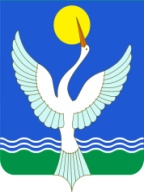 СОВЕТ СЕЛЬСКОГО ПОСЕЛЕНИЯарслановский сельсоветМУНИЦИПАЛЬНОГО РАЙОНАЧишминскИЙ районРеспублики Башкортостан[АРАР «05» июнь 2017 й.№24РЕШЕНИЕ«05» июня 2017 г.